RAPORT Z EWALUACJI WEWNĘTRZNEJw Zespole Szkolno  - Przedszkolnymw Jastrzębiu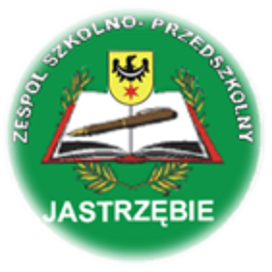 W ROKU SZKOLNYM 2018/2019Wyniki i wnioski z ewaluacji wewnętrznej w rokuszkolnym 2018/2019 w Zespole Szkolno -Przedszkolnymw JastrzębiuData sporządzenia: V/2019Opracowanie: Zespół do spraw ewaluacji w składzie: B. Szkutnik - Orlikowska E. Bąk                                                                                   H. BorysSprawozdanie przeznaczone jest dla nauczycieli, rodziców i uczniów ZespołuSzkolno - Przedszkolnego w Jastrzębiu.Sprawozdanie zawiera:1. Opis ewaluowanego przedmiotu.2. Opis ewaluacji. Opis danych i ich zbierania.3. Końcowe wyniki przeprowadzonego badania, wnioski do dalszej pracy, rekomendacje.Opis ewaluowanego przedmiotu.I.Do ewaluacji wewnętrznej w szkole wybrano wymagania wobec szkół podstawowych:Wymaganie:  Rozwijanie kompetencji cyfrowych uczniów i nauczycieli. Bezpieczne i odpowiedzialne korzystanie  z zasobów dostępnych w sieci.Przedmiot ewaluacji: Diagnoza kompetencji nauczycieli i uczniów w zakresie odpowiedzialnego korzystania z mediów społecznościowych. Określenie potrzeb nauczycieli i uczniów  w zakresie doskonalenia tej umiejętności.  Wymaganie 2:  Uczniowie nabywają wiadomości i umiejętności określone         w podstawie programowejPrzedmiot ewaluacji: W szkole lub placówce stosowane są nowatorskie rozwiązania służące rozwojowi uczniówWymaganie:  Rozwijanie kompetencji cyfrowych uczniów i nauczycieli. Bezpieczne i odpowiedzialne korzystanie  z zasobów dostępnych w sieci.Technologie informacyjno-komunikacyjne są integralną częścią funkcjonowania każdego człowieka. Umiejętność ich wykorzystania w procesie dydaktycznym wydaje się być nieodłącznym elementem składowym kompetencji współczesnego pedagoga. W obecnej dydaktyce istotnym problemem, oprócz nauczania wiedzy związanej z danym przedmiotem, jest kształtowanie określonych umiejętności. Najważniejsze z nich to między innymi: rozwiązywanie problemów, samokształcenie, praca grupowa i komunikacja oraz wyszukiwanie, gromadzenie        i porządkowanie informacji. Od dostępności TIK w placówce, jakości sprzętu, kompetencji nauczycieli w dużej mierze zależy jakość procesu kształcenia, którego nieodłącznym składnikiem jest nowoczesna technologia. O wykorzystaniu TIK w procesie edukacji decyduje sam nauczyciel. To od jego zaangażowania i kompetencji zależy skuteczność oddziaływań dydaktycznych. Zastosowanie komputerów wyzwala większe zainteresowanie i aktywność uczniów, przez co podnosi efekty nauczania w porównaniu z innymi środkami dydaktycznymi.   Współczesna młodzież jest mocno zaangażowana w nowoczesne technologie, a tym samym narażona na wiele zagrożeń, jakie one ze sobą niosą. Zadaniem nauczyciela jest skierowanie tej aktywności na działania kreatywne. Ponadto korzyści wynikające ze stosowania TI mają duże znaczenie dla całej sylwetki ucznia i wykraczają poza potrzeby związane jedynie ze szkołą i z edukacjąPrzedmiot ewaluacji: Diagnoza kompetencji nauczycieli i uczniów w zakresie odpowiedzialnego korzystania z mediów społecznościowych. Określenie potrzeb nauczycieli i uczniów  w zakresie doskonalenia tej umiejętności.  Cele ewaluacji: -  zdiagnozowanie kompetencji nauczycieli i uczniów w zakresie korzystania z mediów społecznościowych- określenie potrzeb nauczycieli i uczniów w zakresie korzystania z portali społecznościowych       i Internetu Kryteria ewaluacji  ( kryteria sukcesu): 1.   Nauczyciele posiadają niezbędne kompetencje informatyczne. 2.   Uczniowie i nauczyciele znają zasady bezpiecznego korzystania z zasobów internetowych. 3.   Uczniowie  nie stosują cyberprzemocy. 4.   Nauczyciele i uczniowie ze zrozumieniem i w sposób krytyczny odbierają treści pozyskane     z zasobów internetowych. 5. Uczniowie używają mediów społecznościowych do komunikacji, poprawy swojego funkcjonowania np. do nauki, pogłębiania wiedzy.   6. Nie występuje tzw. zjawisko  „przeciążenia informatycznego” tzn. takiego, gdy liczba odbieranych informacji jest zbyt duża, by je przetworzyć, zrozumieć  i dokonać selekcji  ze względu na merytoryczność, prawdziwość, poprawność i bezpieczeństwo.  7.  Uczniowie i nauczyciele przy publikowaniu informacji, przetwarzaniu i ich wykorzystywaniu zachowują zasady określone w ustawie o prawach autorskich. 8. Respondenci potrafią chronić swoją prywatność, wizerunek  i dane osobowe poprzez wykorzystywanie właściwego oprogramowania, korzystania z polityki bezpieczeństwa, ograniczania dostępu do portali osobom nieznanym - i inny.  9.   Komunikacja i kontakty rówieśnicze typu online nie zastępują kontaktów offline. 10.  Absolwenci szkoły są dobrze przygotowani do życia w społeczeństwie informacyjnym.  Pytania kluczowe: 1. Jaki jest poziom aktywności uczniów i nauczycieli w korzystaniu z portali społecznościowych (blogów, Facebook, Twitter, komunikacji online, etc)?  2.   Jaka jest samoocena kompetencji nauczycieli i uczniów w zakresie: a) kompetencji informacyjnych obejmujących umiejętności wyszukiwania informacji,     rozumienia jej, oceny wiarygodności i przydatności informacji, b)   umiejętności krytycznego i refleksyjnego wykorzystywania zasobów Internetu, c)   poziomu czytania i interpretacji tekstu elektronicznego, d) zarządzania informacją (wyszukiwanie, krytyczne podejście, przetwarzania (tworzenia prezentacji multimedialnych, krótkich filmów, edycji dokumentów i umieszczania materiałów tekstowych i archiwalnych w Internecie) 3.  Jaki jest stopień zrozumienia i przestrzegania „Prawa autorskiego”? 4.   Czy uczniowie i nauczyciele w komunikacji elektronicznej mieli do czynienia z : a) cyberprzemocą, b)   treściami promującymi zachowania destrukcyjne, c)  sekstingiem,d)  tzw. groomingiem, e)   łańcuszkami szczęścia typu” Neknomination”, f)  zagrożeniem prywatności,  g)  spamami? 5.   Co respondenci rozumieją przez pojęcie „bezpieczeństwo w Internecie”? 6.   Czy respondenci rozumieją zasady bezpiecznego kontaktu w Internecie? 7. W jaki sposób i w jakich formach aktywności uczniowie i nauczyciele kreują własny     wizerunek w mediach (blogi, profile w portalach społecznościowych, lajki, wpis  na blogach, wypowiedzi na forach i grupach dyskusyjnych)? 8. Czy respondenci rozumieją, że działania innych użytkowników sieci mogą wpływać na wizerunek korzystającego? 9. Jakie sposoby ochrony wizerunku np. na Facebooku są możliwe do stosowania i jakie      wykorzystują respondenci?  10. Czy respondenci znają i wykorzystują sposoby zabezpieczeń ochrony danych osobowych         i ochrony prywatności? 11.  Czy pojęcie „uzależnienia od komputera” dotyczy uczniów i nauczycieli? 12.  Co chcieliby uczniowie wiedzieć o bezpieczeństwie w sieci? Narzędzia: -  Ankieta skierowana do nauczycieli -  Ankieta skierowana do uczniów Grupa badawcza: -  nauczyciele ( 15 osób) - uczniowie klas IV-VIII ( 54 osoby)PREZENTACJA WYNIKÓW EWALUACJIANALIZA: 1. ANKIETA DLA NAUCZYCIELI PYTANIE 1: Czy posiada Pani/Pan konto użytkownika na następujących portalach                                      społecznościowych? Facebook-8-53%Twitter-0Instagram-3-20%Snapchat-0Viber-1-6%Z analizy  powyższego pytania wynika, że prawie 53% nauczycieli biorących udział w ankiecie posiada konto na Facebooku, 20 % natomiast pozostałe portale społecznościowe są dla większości ankietowanych nieznane lub nie mają na nich założonych kont użytkowników. Trzech spośród ankietowanych nauczycieli  ( 20%) nie ma konta na żadnym portalu.PYTANIE 2: Jak często korzysta Pani/Pan z zaznaczonych powyżej portali?                           ( codziennie, kilka razy w tygodniu, raz w tygodniu lub rzadziej, wcale)Facebook 	–  kilka razy w tygodniu: 		 5- 33%                  	- codziennie:				 3- 20%Twitter	 -0Instagram	-  codziennie:				  3-20%Snapchat-0Viber		-raz w tygodniu:			  1-6%8 nauczycieli  z biorących udział w ankiecie deklarowało posiadanie konta na Facebooku               i jak widać korzysta z niego najchętniej kilka razy w tygodniu (prawie 33%), 20% ankietowanych zagląda na ten portal codziennie, a 17%. Z pozostałych portali użytkownicy korzystają rzadziej –  Instagram – 20% korzysta codziennie, Viber – 6% raz w tygodniu (widocznie żaden z nich nie jest dla nich tak ważny lub interesujący jak Facebook).PYTANIE 3: Jak ocenia Pani/Pan (1-bardzo słabo; 6-doskonale):Jeśli chodzi o pracę z Internetem, wyszukiwanie informacji oraz umiejętność jej wykorzystywania w Internecie, nauczyciele najwyżej ocenili swoją „umiejętność czytania  ze zrozumieniem informacji dostępnych w Internecie” – 5,4. Nieco mniejszą ocenę zebrała „umiejętność wyszukiwania informacji w Internecie” – 5,27 oraz „umiejętność wyboru informacji” – 5,0.  Samą sprawność wyszukiwani wykorzystywania informacji zdobytych z Internetu ankietowani stwierdzili, że opanowali w stopniu nieco  wyższym niż  dobry. PYTANIE 4: Czy zna Pani/Pan zasady prawa autorskiego?Tak -  15 -100%Nie - 0Prawo autorskie i postępowanie zgodne z jego zasadami jest znane 100% ankietowanych nauczycieli. PYTANIE 5: Czy przestrzega Pani/Pan zasad prawa autorskiego obowiązującego w Polsce? Tak- 12 - 80%Nie -0Częściowo- 3 – 20%Mimo, że wszyscy opowiedzieli się za znajomością prawa autorskiego, nikt nie zaznaczył, że tego prawa nie przestrzega. Największą ilość respondentów – 80% szanuje intelektualną własność artysty i wykorzystując jego utwór lub choćby fragment podpisuje źródło pochodzenia.20% badanych tylko częściowo przestrzega tych zasad.PYTANIE 6: Z jakimi zagrożeniami ze strony Internetu się spotkał(a) się Pani/Pan?  (można zaznaczyć wiele odpowiedzi)Ankietujący umieścili w badaniu kilka propozycji zagrożeń z jakimi można spotkać się                w Internecie. Spośród wymienionych niebezpieczeństw nauczyciele najczęściej zaznaczali spamy, jako niechciane informacje, do których mogą być podczepione np. wirusy lub tzw. „krzaki”, na kolejnym miejscu – łańcuszki szczęścia oraz cyberprzemoc. PYTANIE 7: Czy i jak często napotyka Pani/Pan następujące formy cyberprzemocy?W kwestii częstotliwości napotykania na cyberprzemoc w Internecie nauczyciele wskazywali:  spośród występujących CZĘSTO - „wulgarne komentarze” – 12 osób ( 80%), a spośród pojawiających się RZADKO - nagrywanie, rozpowszechnianie treści ośmieszających inne osoby – 11 osób (73%). Natomiast wśród odpowiedzi, które ankietowani  NIGDY nie napotkali, największą ilość głosów zdobyły dwie odpowiedzi „wykluczenie z grona znajomych” – 67%  oraz „włamania na konta internetowe”  i” podszywanie się pod kogoś”– 47%.PYTANIE 8: W jaki sposób dba Pani/Pan o swoje bezpieczeństwo korzystając                        z Internetu? (można zaznaczyć wiele odpowiedzi) Zapytani o sposób dbania o swoje bezpieczeństwo w Internecie 100% nauczycieli przyznało, że instaluje programy antywirusowe. Na drugim  (80%) uplasowała się odpowiedź –„sprawdzam czy łączę się w sposób bezpieczny ze stronami WWW (widoczność zielonej kłódki na pasku wyszukiwania),  na trzecim badani (11 osób – 73%) wybrali „wylogowywanie się po pracy”, a na czwartym- 67%- stosowanie silnych haseł .PYTANIE 9: Czy korzystając z Internetu i serwisów społecznościowych podaje Pani/Pan prawdziwe  dane osobowe?Tak-5-33%Nie-1 -6%Częściowo-9- 60%Jak wynika z powyższego pytania, użytkownicy Internetu oraz serwisów społecznościowych       w 33% nie boją się i podają swoje prawdziwe dane osobowe. Natomiast 61% badanych częściowo podaje prawdziwe dane osobowe.PYTANIE 10: W jaki sposób korzysta Pani/Pan z Internetu i portali społecznościowych? (można zaznaczyć wiele odpowiedzi) W kwestii promowania swojego wizerunku na różnych portalach społecznościowych lub po prostu w Internecie, nauczyciele stwierdzili, że raczej tego nie robią (33% w żadnej formie), jeśli już to poprzez komentarze w grupach dyskusyjnych lub na forach internetowych                             ( odpowiednio 53 i 40%), zakładanie profili na portalach społecznościowych (27%).PYTANIE 11: Czy jest Pani/Pan zainteresowana/y podniesieniem swoich kompetencji                                            w zakresie bezpieczeństwa internetowego?zdecydowanie tak-5-33%tak-8-53%nie-2-13%zdecydowanie nie-0Prawie 89% respondentów zdecydowana jest podnieść swoje kompetencje w zakresie bezpieczeństwa internetowego (zdecydowanie tak i tak) , 13% uważa, że to co wie już mu wystarczy i nie chce się dokształcać.PYTANIE 12: Czy zdaniem Pani/Pana publikowanie nieprawdziwych informacji                  w Internecie i na portalach społecznościowych ma wpływ na wizerunek ludzi korzystając      z technologii informacyjnej? Tak-13- 87%Nie-0Nie wiem-2- 13%Przy tym pytaniu 87% badanych nie miała wątpliwości, że publikowanie nieprawdziwych informacji w Internecie oraz portalach społecznościowych ma wpływ na wizerunek ludzi.  Ci, którzy jeszcze tego nie wiedzą prawdopodobnie (na szczęście!) nigdy dotąd nie spotkali się           z taką sytuacją. PYTANIE 13: W jaki sposób chroni Pani/Pan swój wizerunek w Internecie i na portalach społecznościowych? (można zaznaczyć wiele odpowiedzi)Zapytani o ochronę swojego wizerunku w Internecie i na portalach społecznościowych, większość nauczycieli stwierdziła, że nie publikuje w sieci zdjęć (9 badanych – 60%).  8 (53%) ankietowanych za wystarczającą ochronę swojego wizerunku w sieci uważa ograniczenie dostępności zdjęć na portalach społecznościowych tylko do grupy znajomych, a dla 6 taką ochroną jest nieudzielanie zgody na przetwarzanie wizerunku w sieci (40% ankietowanych).PYTANIE 14: W jaki sposób chroni Pani /Pan i własne dane osobowe w Internecie                                        i na portalach społecznościowych? (można zaznaczyć wiele odpowiedzi)  Loginów i haseł  do kont osobistych w Internecie należy chronić jak przysłowiowego oka            w głowie, dlatego nie dziwne, że właśnie ta odpowiedź z prawie 100% została zaznaczona przez ankietowanych. 68% nauczycieli dbają o ochronę swoich danych osobowych korzysta                  z programów antywirusowych oraz programów blokujących niechciane treści. Podobna ilość badanych – 65% nie podaje dla ochrony swoich szczegółowych danych typu PESEL, adres zamieszkania itp. PYTANIE 15: Jak często korzysta Pani/Pan z:  Wszyscy ankietowani codziennie korzystają z telefonu komórkowego, 13 z 15 (87%) codziennie używa  też Internetu, 11 z 15 ( 73%) nauczycieli korzysta z komputera codziennie. Z kolei „raz    w tygodniu lub mniej” to najczęstsza odpowiedź badanych  przy pytaniu o częstotliwość korzystania z gier online portali społecznościowych .PYTANIE 16: Czy Pani/Pana zdaniem absolwenci/uczniowie szkoły są dobrze przygotowani do korzystania z Internetu i portali społecznościowych (potrafią się bronić przed cyberprzemocą)? Zdecydowanie tak-1-6%Tak-12-80%Nie-2-13%Wg przeszło 87% nauczycieli (ci odpowiedzieli w ankiecie TAK lub ZDECYDOWANIE TAK) nasi uczniowie/absolwenci są dobrze przygotowani do korzystania z Internetu i portali społecznościowych, innego zdania jest 13% ankietowanych.PYTANIE 17: Czy zauważa Pani/Pan potrzebę przeprowadzenia zajęć dla uczniów                                         dotyczących następujących kwestii? Zapytani o potrzebę przeprowadzenia dodatkowych szkoleń dla naszych uczniów nauczyciele      w większości i w każdej z zaznaczonych kategorii wypowiedzieli się pozytywnie.  Między prawami autorskimi(13głosów – 87%)a  bezpiecznym korzystaniem z portali społecznościowych i Internetu (12 głosów),  przez cyberprzemoc (12 głosów), po ochronę danych osobowych (12głosów)  były różnice jednego głosu. 13% ankietowanych (2 osoby) uważa ,że zajęcia dotyczące cyberprzemocy, bezpiecznego korzystania z portali społecznościowych czy bezpieczeństwa w Internecie są zbędne , a jedna osoba uważa podobnie na temat zajęć dotyczących ochrony danych osobowych.PYTANIE 18: Czy zauważa Pani/Pan potrzebę przeprowadzenia zajęć dla rodziców                                        dotyczących następujących kwestii?Jaką świadomość o cyberprzemoc mają rodzice? Co to jest prawo autorskie lub czy ich dzieci potrafi zadbać o swoje dane osobowe w sieci?  Zapytano ankietowanych, czy widzą potrzebę zorganizowania zajęć dla rodziców, na których zostanie poruszona powyższa tematyka. Najwięcej głosów dostała tematyka zajęć o bezpiecznym korzystaniu z portali społecznościowych ( 80%),   a później kolejno cyberprzemoc i bezpieczeństwo w Internecie (73%), prawo autorskie i ochrona danych osobowych  (67%). 13% ankietowanych (2 osoby) uważa ,że zajęcia dotyczące cyberprzemocy, bezpiecznego korzystania z portali społecznościowych czy bezpieczeństwa        w Internecie a także zajęć dotyczących ochrony danych osobowych są zbędne , a jedna osoba uważa podobnie na temat prawa autorskiego. Pytanie to skierowano do nauczycieli, istnieje duże prawdopodobieństwo, że bezpośrednie  odpowiedzi rodziców byłyby inne.PYTANIE 19: Czy zauważa Pani/Pan potrzebę zwiększenia kompetencji nauczycieli                                         w zakresie: W zakresie zwiększania swoich kompetencji, nauczyciele  w 80% wyrazili chęć zgłębienia swojej wiedzy na temat prawa autorskiego, 73% (11 osób) chciałoby poszerzyć swoje kompetencje              w zakresie cyberprzemocy, 60% nauczycieli (10 osób) deklaruje zwiększenie swej wiedzy w zakresie bezpiecznego korzystania z portali społecznościowych i ochrony danych osobowych.   PYTANIE 20: Jak ocenia Pani/Pan własne kompetencje komputerowe?  bardzo wysoko-1-6%wysoko-5-33%średnio-9-60%nisko-0bardzo nisko-0Zapytani o swoje kompetencje komputerowe nauczyciele w 60% przyznali, że z obsługą komputera radzą sobie średnio, a 33% nawet ocenia swoje umiejętności wysoko. Bardzo wysoko swoje umiejętności oceniło 6% badanych(1 osoba). ANALIZA: 2. ANKIETA DLA UCZNIÓWPYTANIE 1: Czy posiadasz konto użytkownika na następujących portalach                                         społecznościowych?Facebook-37- 69%Twitter-4- 7%Instagram-29- 54%Snapchat-28- 52%Viber-1-2%Podobnie, jak wcześniej nauczycieli, tak i o anonimowe wypowiedzi w ankietach poproszono uczniów. Już w pierwszym pytaniu widać było podobieństwo – posiadanie konta na Facebooku (uczniowie 69%, a nauczyciele przypomnijmy – 53%). Pozostałe pozycje całkowicie różnią się od ankiety nauczycieli. Tylko 20% nauczycieli ( 3 osoby) przyznaje, że posiada konto na  Instagramie, jeden nauczyciel na Viberze. Zupełnie inaczej wygląda to z perspektywy uczniów, którzy deklarują posiadanie (w większym lub mniejszym stopniu, ale wszystkich) portali społecznościowych. Co drugi uczeń jest użytkownikiem Instagrama ( 54%) i  Snapchata (52%), 7%  uczniów korzysta z Twittera, a 2%  z Vibera.PYTANIE 2: Jak często korzystasz z zaznaczonych powyżej portali? ( codziennie, kilka razy w tygodniu, raz w tygodniu lub rzadziej, wcale)Facebook :raz w tygodniu		-4- 7%kilka razy w tygodniu		-14- 26%codziennie			-19- 35%wcale				-4-7%Twitter:	 raz w tygodniu		-2- 4%Instagram:codziennie			-13- 24%kilka razy w tygodniu		-12- 22%raz w tygodniu		-4- 7%Snapchat-Codziennie			-16- 30%kilka razy w tygodniu		-6-11%raz w tygodniu	            -6- 11%Viber-Badani, którzy deklarowali posiadanie konta na Facebooku przyznają, że korzystają z portalu: - codziennie – 35% - kilka razy w tygodniu – 26% - raz w tygodniu – 7% 30% uczniów korzysta ze Snapchata najczęściej codziennie, natomiast taka sama część ankietowanych (po 11%) twierdzi, że aplikacji tej używa kilka razy, raz lub nawet rzadziej niż raz w tygodniu. Zapytani o Instagram, ankietowani swoje głosy rozłożyli następująco: największą popularnością cieszyła się odpowiedź „codziennie” (24%), zaraz za nią była – „kilka razy w tygodniu” (22%),    a „raz wtygodniu” korzysta 7% badanych. Twitter zdaniem badanych jest jednym z serwisów społecznościowych najrzadziej wykorzystywanych – w 4% „raz w tygodniu lub rzadziej”.Viber to też cieszący się jeszcze małą popularnością wśród badanych uczniów komunikator.PYTANIE 3: Jak oceniasz (1-bardzo słabo; 6-doskonale):Przy samoocenie posiadanych umiejętności z zakresu wyszukiwania informacji w Internecie, selekcji zdobytych wiadomości, czytania ze zrozumieniem oraz wykorzystywania zdobytych informacji uczniowie najwyżej ocenili swoje umiejętności wyszukiwania informacji w Internecie – średnia 4,91. Na drugim miejscu, z równie imponującym wynikiem – 4,71, uplasowała się dwie umiejętność: wyboru informacji w Internecie; na trzecim – z wynikiem 4,70 umiejętność wykorzystywania informacji do tworzenia prezentacji, filmów, dokumentów, zgodnie z własnym zapotrzebowaniemOstatnie, ale nadal dobre (4,64) zajmuje czytanie ze zrozumieniem informacji dostępnych            w Internecie.PYTANIE 4: Jak oceniasz własne umiejętności komputerowe?  bardzo wysoko-8-15%wysoko-20-37%średnio-24-44%nisko-1-2%bardzo nisko-0Zapytani o swoje umiejętności komputerowe znaczna część ankietowanych odpowiedziała, że ocenia je średnio (44%), a 37% wysoko. Bardzo wysoko swoje umiejętności ocenia 15% ankietowanych uczniów. Niską notę wystawiło sobie 2% uczniów.PYTANIE 5: Czy wiesz, że należy przestrzegać prawa autorskiego (należy umieszczać informacje skąd pochodzą wiadomości znalezione w Internecie)?Tak- 52- 96%Nie -2 – 4%Nasi uczniowie w 96% wiedzą, że należy zamieszczać informacje, skąd pochodzą wiadomości znalezione w Internecie, 4 % jeszcze tego nie wie.PYTANIE 6: Czy umieszczasz w swoich pracach skąd pochodzą przedstawione przez Ciebie informacje? Tak-51-94%Nie-3-6%Częściowo-0Informacje o źródle pochodzenia wiadomości zamieszcza tylko 94% ankietowanych, a 6% nie umieszcza źródła pochodzenia w ogóle.PYTANIE 7: Z jakimi zagrożeniami ze strony Internetu się spotkałeś?  (można zaznaczyć wiele odpowiedzi) Zapytani o zagrożenia z jakimi spotkali się w Internecie, uczniowie wybrali, spamy (48%) oraz – łańcuszki szczęścia (31%). 17 uczniów ( 31%) wskazało, że to żadne z powyższych. Natomiast cyberprzemoc to nadal zagrożenie budzące lęk ankietowanych którzy boją się zastraszania, prześladowania i wyśmiewania doprowadzającego niekiedy do tragedii  ( 20% ankietowanych spotkało się z tym zagrożeniem).PYTANIE 8: Czy i jak często spotkałeś następujące formy cyberprzemocy?Najpopularniejszą odpowiedzią przy pytaniu o częstotliwość występowania danej formy przemocy była odpowiedź NIGDY. 65% ankietowanych nigdy nie spotkała się z podszywaniem pod kogoś innego,61% z włamaniami na konto, 59%  ankietowanych nigdy nie spotkało się         z nagrywaniem, rozpowszechnianiem treści ośmieszających inne osoby, a 54% nie spotkało się     z problemem wulgarnych komentarzy. Mimo, że 59% nigdy nie spotkało się z nagrywaniem, rozpowszechnianiem treści ośmieszających inne osoby, to 16 osób ( 30%)deklaruje że rzadko, ale się spotkało z ta formą przemocy, a 6 osób( 11%) spotkało się często z tym problemem.. Jeszcze więcej , bo 18 ankietowanych osób (33%) rzadko spotkało się z wulgarnymi i poniżającymi treściami w komunikacji internetowej, a aż 12 osób  (22%) często. Największym problemem są wulgarne komentarze ( często spotkało się z tym problemem 41% ankietowanych, a rzadko 20%), kolejny problem to wykluczenie z grona znajomych ( 20% - często, 35% - rzadko)PYTANIE 9: W jaki sposób dbasz o swoje bezpieczeństwo korzystając z Internetu?                                   (można zaznaczyć wiele odpowiedzi) Jak wynika z przeprowadzonej ankiety, nasi uczniowie znają się na bezpiecznym korzystaniu        z Internetu, dlatego stosują różne metody, zabezpieczyć swoje dane przed wirusami czy hakerami. Jak widać przede wszystkim stosują „silne” hasła, nie ujawniają się w sieci oraz instalują programy antywirusowe.PYTANIE 10: Czy korzystając z Internetu i serwisów społecznościowych podajesz prawdziwe dane osobowe?Tak-12-22%Nie-18-33%Częściowo-22-41%Badani uczniowie w większości (43%) przyznają, że w Internecie i w serwisach społecznościowych częściowo ujawniają prawdziwe dane osobowe. 34% nie ujawnia ich wcale. 23% przyznaje otwarcie do podawania w sieci swoich danych osobowych.PYTANIE 11: W jaki sposób korzystasz z Internetu i portali społecznościowych?                                       (można zaznaczyć wiele odpowiedzi) Do czego uczniowie wykorzystują Internet i portale społecznościowe? Wg większości ankietowanych (46%) – zakładają na takich portalach swoje profile, dzielą się wiedzą o sobie         i nawiązują nowe znajomości lub odświeżają dawne. 33% uczniów dodaje w sieci komentarze do treści internetowych,  a 28% bierze udział w dyskusjach na forach internetowych i w grupach dyskusyjnych.11% badanych twierdzi, że wykorzystuje Internet i portale społecznościowe do zupełnie innych, niż w ankiecie zaproponowane, celów. 18% nie podejmuje żadnej z powyższych aktywności.PYTANIE 12: Czy pisanie kłamstw na temat innych osób w Internecie może mieć zły wpływ  na te osoby? Tak-38-70%Nie-3-5%Nie wiem-13-24%Prawie 71% ankietowanych uczniów nie ma wątpliwości, że pisanie kłamstw o kimś              w Internecie może mieć zły pływ na daną osobę. 24% badanych nie wie, jakie konsekwencje mogą za sobą pociągnąć kłamstwa w sieci skierowane do konkretnej osoby. 5% uważa, że można pisać w Internecie kłamstwa, które mogą mieć zły wpływ na osobę opisaną. PYTANIE 13: W jaki sposób chronisz swój wizerunek w Internecie i na portalach                           społecznościowych? (można zaznaczyć wiele odpowiedzi)Dbając o ochronę swojego wizerunku w Internecie, nasi ankietowani nie publikują zdjęć na portalach społecznościowych (24%). Chronią się także ograniczając dostępność zdjęć do grupy znajomych (40%), twierdzą także, że nie udzielają zgody na przetwarzanie wizerunku w sieci (22%). Często (24%) jednak uczniowie stosują inne sposoby, by chronić swój wizerunek              w Internecie, ważne by były skuteczne.PYTANIE 14: W jaki sposób chronisz informacje o sobie w Internecie i na portalach                                        społecznościowych? (można zaznaczyć wiele odpowiedzi) Ankietowani doskonale wiedzą, że należy chronić informacji o sobie, zwłaszcza w sieci. Jak się chronią przed ich utratą? 80% badanych „nie udostępnia loginów i haseł do kont”, 78% odpowiedzi zaznaczono przy wskazaniu „nie podaję szczegółowych informacji (adres zamieszkania, PESEL itp.”. 54% uczniów dla swojego bezpieczeństwa i ochrony posiadanych danych „korzysta z programów antywirusowych i programów blokujących niechciane treści”.24%  „nie udziela zgody na przetwarzanie danych w Internecie” .PYTANIE 15: Jak często korzystasz z:  Jak wynika z ankiety, komputer nie jest już dzisiaj narzędziem najwyższej technologii, bez której nie można pracować, uczyć się, komunikować itd. Po samej częstotliwości korzystania                  z komputera (największa liczba głosów 39% na „kilka razy w tygodniu”), można wysnuć wniosek, że jego następcą został telefon, który jest mniejszy i nowocześniejszy. 81% badanych w większości używa telefonów komórkowych „codziennie”. 76% grupa badanych korzysta               z Internetu „codziennie”, podobnie jak z portali społecznościowych (35%), czy gier online (37%).PYTANIE 16: Czy zdarzyło Ci się stosować cyberprzemoc (zastraszanie, wyśmiewanie,                                       prześladowanie w Internecie) wobec innych osób?a)  Tak-1-2%b) Nie-53-98%Zapytanie o stosowanie cyberprzemocy w Internecie, nasi ankietowani na szczęście w 98% odpowiedzieli, że nigdy nikogo nie zastraszali, ani nie wyśmiewali, ani też nie prześladowali. 7% badanych nie odpowiedziało na nasze pytanie, ale nie to jest najgorsze. Niestety 2% uczniów         ( jedna osoba)przyznało się do stosowania cyberprzemocy w Internecie.PYTANIE 17: Dlaczego korzystasz z Internetu i portali społecznościowych?                                       (można zaznaczyć wiele odpowiedzi) Oglądanie filmów w Internecie skłania naszych badanych do spędzania czasu w sieci. To najsilniejsza grupa ankietowanych (72%), za nią uplasowały się gry komputerowe oraz online (59%). Dopiero na trzecim i czwartym miejscu znajdują się odpowiedzi związane ze szkołą – Internet i portale społecznościowe są przez nich wykorzystywane do poszukiwania informacji na lekcje (46%), czy odrabiania prac domowych (35%).PYTANIE 18: Częściej rozmawiam z innymi przez Internet niż twarzą w twarz?Tak-5-9%Nie-49-91%Nasi uczniowie dużo czasu spędzają przed ekranem telefonów oraz komputerów, ale przyznają, że mają czas na rozmowy z kolegami/koleżankami i innymi twarzą w twarz, co bardzo nas cieszy. Grupa badanych, która pozostaje tradycjonalistami stanowi 91%, natomiast 9% uczniów już porozumiewa się częściej korzystając z komunikatorów internetowych. PYTANIE 19: Czy chciałbyś/chciałabyś, aby na zajęciach rozmawiano o tematach takich jak: Uczniowie wyrazili chęć wzięcia udziału w zajęciach o ochronie danych osobowych  (87%) oraz bezpieczeństwie w Internecie (83%).68% ankietowanych chciałoby też rozmawiać o bezpiecznym korzystaniu z portali społecznościowych. Uczniowie są najmniej zainteresowani rozmowami        o cyberprzemocy ( 50%) oraz nt, prawa autorskiego (61%). Uznali może, że dotychczasowa wiedza im wystarczy i nie potrzeba powtarzać tego, co się wie. PYTANIE 20: Czy Twoim zdaniem wiesz dużo na temat dbania o własne bezpieczeństwo     w sieci?Zdecydowanie tak-20-37%Tak-33-61%Nie-1Zdecydowanie nie61% ankietowanych uważa, że wie dużo na temat dbania o bezpieczeństwo w sieci, a 37% nawet zdecydowanie dużo. Jedna osoba (2%) przyznała, że jej wiedza jest niewystarczająca.PYTANIE 21: Czy Twoi rodzice interesują się tym jak korzystasz z Internetu i komputera?Tak-23-42%Nie-6-11%Czasami- 25-46%Z przeprowadzonej ankiety wynika, że 42% rodziców interesuje się tym, w jaki sposób badani wykorzystują Internet i komputer, 47% ankietowanych z takim zainteresowaniem spotyka się tylko czasami, rodzice 11% ankietowanych nie interesują się tym jak ich dzieci korzystają            z Internetu i komputera.PYTANIE 22: Czy Twoi rodzice interesują się tym co umieszczasz na stronach                                                           internetowych? Tak-20-37%Nie-23-42%Czasami-11-20%Tylko 37% rodziców ankietowanych uczniów interesuje się tym co ich dziecko umieszcza na stronach internetowych, 20% interesuje się tylko czasami. Niestety aż 43% rodziców nie jest zainteresowana tym co ich dziecko umieszcza w sieci.WNIOSKI:Ocena znajomości komputerowych nauczycieli jest na poziomie średnim.Ponad połowa nauczycieli jest zdecydowana podnieść swoje kwalifikacje dotyczące bezpieczeństwa internetowego.Wszyscy nauczyciele i znaczna część uczniów (96%) zna prawo autorskie i pod swoimi pracami zamieszcza źródła pochodzenia zapożyczonych treści lub obrazów.W kwestii występowania zagrożenia w  Internecie, obie grupy badanych  przyznały,  że zetknęły się z pewnymi jej formami (spamy, cyberprzemoc, łańcuszki szczęścia). Sami nie stosują cyberprzemocy.Umiejętności pozyskiwania zasobów internetowych u nauczycieli i uczniów kształtują się na poziomie dobrym.Nauczyciele i uczniowie  stosują  inne  metody,  a  obie  grupy  ankietowanych  dbają o bezpieczeństwo w sieci.Nauczyciele korzystają z komputerów i Internetu codziennie, w przypadku uczniów jak i nauczycieli komputer został zastąpiony przez telefon komórkowy, ale nauczyciele częściej korzystają z komputera niż uczniowie..Uczniowie wykorzystują portale społecznościowe i Internet nie tylko w celach rozrywkowych, ale także do zgłębiania wiedzy naukowej.Według większości nauczycieli nasi uczniowie i absolwenci są dobrze przygotowani do korzystania z portali społecznościowych i Internetu.Zdaniem nauczycieli należy  przeprowadzić  szkolenia  dla  uczniów  i  ich  rodziców z zakresu cyberprzemocy, prawa autorskiego, bezpiecznego korzystania z portali społecznościowych i ochrony danych osobowych.Nasi uczniowie nadal więcej czasu potrafią i rozmawiają ze sobą twarzą w twarz niż za pomocą Internetu.Wysoka, bo ponad 90% część badanych uważa, że mają dużą wiedzę nt dbania      o własne bezpieczeństwo w sieci. Mniej niż połowa ankietowanych przyznała, że ich rodzice przynajmniej czasami, interesują się tym, co dzieci umieszczają w sieci.Rekomendacje:Uświadomić rodzicom, jak ważna jest ich rola w procesie zapewniania dzieciom bezpieczeństwa cyfrowego i jakie są najważniejsze wskazania dla bezpiecznego korzystania z technologii cyfrowych przez ich dzieci,Zachęcić rodziców do wspólnej nauki korzystania z technologii cyfrowych razem        z dziećmi.Zorganizować szkolenie rady pedagogicznej w celu podniesienia kompetencji informatycznych nauczycieli oraz np. na temat: „Z jakimi problemami boryka się współczesny uczeń i dlaczego w ich rozwiązywaniu pomaga Internet ?”Podnosić kompetencje nauczycieli w zakresie bezpiecznego korzystania 
z cyberprzestrzeni oraz reagowania na zagrożenia (możliwość skorzystania                   z bezpłatnych szkolen e- lerningowych)Podczas różnych zajęć, nie tylko zajęć z wychowawcą:uświadamiać uczniom szkodliwość społeczną naruszania praw autorskich, zarówno w kategoriach moralnych, jak i odpowiedzialności karnej, zachęcać do odpowiedzialnych zachowań w Sieci, uczyć, jak „mądrze” korzystać z Internetu, promować wiedzę w zakresie bezpieczeństwa cyfrowego.W planach pracy wychowawczej w roku szkolnym 2019/2020 uwzględnić następujące zagadnienia:Bezpieczeństwo własnego wizerunku,Bezpieczeństwo w kontakcie z innymi,Hasła, loginy i bezpieczne logowanie,Prawa autorskie,Wiarygodność w sieci,Internet bez hejtu.Wymaganie 2:  Uczniowie nabywają wiadomości i umiejętności określone   w podstawie programowejPrzedmiot ewaluacji: W szkole lub placówce stosowane są nowatorskie rozwiązania służące rozwojowi uczniówCele ewaluacji: Zebranie informacji nt.:  - Jakie nowatorskie rozwiązania są stosowane w szkole? - Na jakie potrzeby rozwojowe uczniów one odpowiadają?Kryteria ewaluacji:- ADEKWATNOŚĆ do potrzeb rozwojowych uczniów. - NIEINCYDENTALNE działania.Pytanie kluczowe:1.Czy w szkole stosuje się nowatorskie rozwiązania?  - Jakie metody pracy z uczniem w szkole można uznać za nowatorskie?  - Jakie przejawy organizacji pracy w szkole mają charakter nowatorski i wychodzą poza standardy pracy?  - Czy podejmowane działania zostały przygotowane adekwatnie do zdiagnozowanych potrzeb? Metody i narzędzia badawcze: - Analiza dokumentów ( dokumentacja rady pedagogicznej, zespołów nauczycielskich, wychowawców)- Ankieta przeprowadzona  z dyrektorem - Wywiady przeprowadzone wśród nauczycieliWskazanie źródeł informacji:- nauczyciele ZSP w Jastrzębiu,- informacje pochodzące z wywiadu przeprowadzonego z dyrektorem - analiza dokumentów: dzienniki lekcyjne, protokół rady pedagogicznej.PREZENTACJA WYNIKÓW EWALUACJICzy w szkole lub placówce stosuje się nowatorskie rozwiązania służące rozwojowi uczniów? Rozwój jest procesem ciągłego doskonalenia. Do najważniejszych wskaźników rozwoju należą: -  zdolności samodzielnego podejmowania działań z poczuciem pełnej odpowiedzialności za ich wynik; - zdolności inteligentnego wyboru celu działania i umiejętności kierowania swym zachowaniem, zdążającym do osiągania tego celu ;-  zdolności krytycznego oceniania; -  zdolności przystosowania się do nowej sytuacji problemowej;-  zdolności wykorzystywania w sposób twórczy swoich doświadczeń  zdolności współpracy z innymi osobami;- umiejętność pracy nie dla zyskania aprobaty innych, lecz dla realizacji własnych,                   a jednocześnie prospołecznych celów; 	Tegoroczna ewaluacja miała za zadanie bliższe przyjrzenie się działaniom nowatorskim prowadzonym  przez nauczycieli Zespołu Szkolno – Przedszkolnego                   w Jastrzębiu. Działania nowatorskie nie stanowią już prostego przyswojenia nowej wiedzy czyjegoś autorstwa, lecz stanowią określony typ – nową praktykę pedagogiczną, która uzupełniana jest o pewien zespół modyfikacji wprowadzonych na podstawie osobistych, autorskich doświadczeń. Nowatorskie działania mogą dotyczyć wybranych lub wszystkich zajęć edukacyjnych, np. programów nauczania, łączenia różnych przedmiotów, zagadnień, technik uczenia się, metod nauczania, metod oceniania, sposobów organizowania klasy, lekcji, szkoły, sposobów kontaktów między uczniami, między uczniami a nauczycielami, między nauczycielami, sposobów wykorzystania czasu, sposobów raportowania o wynikach pracy ucznia, oceny jakości pracy szkoły, sposobu sprawowania nadzoru, spraw wychowawczych, doskonalenia nauczycieli, kontaktów z rodzicami, Do pożądanych  działań w obrębie szkoły, należą te, które wiążą się: z podmiotowym traktowaniem dziecka; indywidualizacją kształcenia  i wychowania; partnerskimi relacjami nauczyciel – dziecko – rodzic; ze stosowaniem działań dydaktyczno- wychowawczych, służących aktywizacji poznawczej uczniów, kształtowaniu jednostek o bogatej osobowości, twórczych                       i krytycznych; wykorzystaniem nowoczesnych technologii informacyjnych. Wprowadzanie tych zmian wiąże się z modyfikacją celów, treści, metod, form organizacyjnych, form pracy oraz środków kształcenia i wychowania. Celem nowatorskich działań jest poprawa jakości pracy szkoły.ANALIZA WYNIKÓW:Na podstawie analizy dostępnych  źródeł należy stwierdzić, że w placówce stosuje się nowatorskie rozwiązania służące rozwojowi uczniów; należą do nich:Stosowanie nowatorskich metod nauczaniaTutorial (m.in. na lekcjach języka polskiego) – uczy komunikacji, dialogu, umiejętności wnioskowaniaCzytanie ze zrozumieniem metodą ANTARES – uczy porządkowania treści, myślenia logiczno – abstrakcyjnegoMetoda projektu ( m.in na lekcjach języka polskiego, przyrody : „Śladami cywilizacji”, ”Człowiek i prawo”, „Konflikty i pojednanie”, „Najbrzydsze zwierzęta świata”…)Gry historyczne „Edukacja historyczna przez zabawę” – rozbudzanie ciekawości historycznej u uczniów, wzbogacenie wiedzy o przeszłości, rozwijanie zainteresowań historycznych.Lekcja otwarta dla uczniów kl.IV i ich rodziców z okazji 100-lecia Niepodległości „Życzenia dla Niepodległej” – umożliwienie uczniom               i rodzicom uczestnictwa w wydarzeniach kulturalnych i państwowych, kształtowanie postaw patriotycznych, rozwijanie twórczego myślenia, poprawa efektywności współdziałania w zespole, łączenie wiedzy historycznej               z odniesieniami do współczesności.Metoda KLANZY – rozwijanie zainteresowań podczas zabaw z muzykąMetoda aktywnego słuchania muzyki – rozwijanie skupienia uwagi, koordynacji ruchowej, słuchu, współdziałania w grupieMetoda C. Orffa na lekcjach muzyki oraz w oddziale przedszkolnym – wyzwalanie u dzieci tendencji do samoekspresji i rozwijania inwencji twórczej. Zdaniem Orffa muzyka rodzi się z mowy, ruchu, gestu. Metoda uczy dzieci niezależności, pobudza wyobraźnię, pozwala na swobodę w działalności muzycznej, plastycznej, fizycznej, umysłowej.Metoda Kniessów w oddziale przedszkolnym – kształtowanie i rozwój fizyczny dziecka poprzez ruch, muzykę, taniec z zastosowaniem oryginalnych przyborów (kolorowe pompony, chusteczki itp.)   Stosowanie gier i zabaw dydaktycznych – zagadki logiczne, bingo, kaboom, muchy, ja mam kto ma, dubble tematyczne, trimino ( matematyka, chemia, biologia, przyroda), elementy kodowania na lekcjach matematyki np. „Dzień liczby Pi” czy działania na ułamkach, liczby całkowite – aktywizacja dzieci, nauka przez zabawę, spostrzegawczość, skupienie uwagi, ruch itp.Wykorzystanie w pracy dydaktycznej aplikacji takich jak czytnik kodów QR, AR3D Science ( aplikacja do nauki chemii i biologii), Sound Meter ( aplikacja do pomiaru hałasu), Plant Snap – wykorzystanie naturalnego zainteresowania uczniów technologią ( wykorzystanie TIK )Wykorzystywanie flipbooków, atlasów multimedialnych, symulacji, multibooków ( biologia, chemia, przyroda, matematyka).Wykorzystanie i tworzenie notatek graficznych, map myśli, piosenek tematycznych, rymowanek ułatwiających naukę i zapamiętywanie (biologia, chemia, edukacja wczesnoszkolna)Warsztaty kulturalno – językowe z anglojęzyczną młodzieżą z Brazylii – nauka przez zabawę, przez kontakt z obcokrajowcami, przez bazowanie na spontanicznych naturalnych sytuacjach generujących określone relacje             i działania, rozwijanie pozytywnego stosunku do innych kultur, rozwijanie postaw ciekawości, tolerancji, rozwijanie umiejętności komunikacyjnych         i interpersonalnych.Warsztaty języka angielskiego w kl.V-VIII „English is fun” w formie konkursu wiedzowego ( nauka przez zabawę), wykorzystanie nietypowych pomocy         i autorskich konkurencji i materiałów (otwarta forma zajęć) – pobudzanie aktywności językowej przez zabawę z elementami rywalizacji.Warsztaty „Magia chemii” w kl.V – VIII – doświadczenia i obserwacje            z dziedziny biologii, chemii i fizyki – rozwijanie zainteresowań przedmiotami przyrodniczymi, rozwijanie umiejętności obserwacji, wnioskowania, operacji manualnych, rozbudzanie ciekawości świata, naturalne zadawanie pytań, poszukiwanie odpowiedzi, nauka przez działanie.INNOWACJA PEDAGOGICZNA -  „100- lecie Odzyskania Niepodległości Polski” -kształtowanie postaw patriotycznych u najmłodszych, uwrażliwienie na piękno, folklor i tradycje Polski; kształtowanie tożsamości narodowej dzieci; poznanie elementów historii państwa polskiego i symboli narodowych; poznanie tradycji, zwyczajów ludowych różnych regionów Polski ze szczególnym uwzględnieniem Opolszczyzny; integracja z placówkami edukacyjnymi z całej Polski; wzmacnianie poczucia radości i dumy z bycia Polakiem; integracja z rodzicami uczniów, ze środowiskiem zamieszkania-         ( klasy I-III)Stacje zadaniowe -dla uczniów klas I-III- kształcenie umiejętności czytania ze zrozumieniem, wyszukiwania informacji, analizowania podanych informacji, kształcenie umiejętności planowania pracy – czasu, kolejności czynności.Gry dydaktyczne w edukacji wczesnoszkolnej- loteryjki, zgadywanki, układanki, testy, gry w skojarzenia, które stanowią doskonałą okazję do zdobywania osiągnięć, naukę w trakcie zabawy, pozwalają na przyswajanie wiedzy w atrakcyjnej formie oraz skuteczniejsze utrwalenie wiedzy                         i umiejętności.Metody w edukacji wczesnoszkolnej: kula śniegowa ,burza mózgów,  mapa pojęciowa, burza mózgów, rybi szkielet, metoda trójkąta, mapy mentalne, sześć myślących kapeluszy - uczą analizowania i klasyfikowania, porządkowania wiedzy, samodzielnego zdobywania wiedzy, współpracy                 w grupie, negocjowania i komunikowania się.Dzień eksperymentów i doświadczeń w klasach I-III- rozbudzenie ciekawości otaczającego świata, oraz nauczenie dzieci prowadzenia obserwacji                          i wyciągnięcie wniosków z doświadczeń i eksperymentów.Udział w projektach edukacyjnych, również o charakterze konkursów„Gang Słodziaków” – drzewo czytelnicze – kl. I – III -  ogólnopolski projekt mający na celu zaszczepić od najmłodszych lat pasję do czytania, ponieważ pełni ważna funkcję w rozwoju dziecka – pobudza wyobraźnię, uczy samodzielnego myślenia, ćwiczy pamięć i koncentrację. Ma na celu motywowanie dzieci do codziennego czytania i rozbudzanie pasji do lektury.„Wielka mapa Polski” – ogólnopolska wymiana pocztówkowa - kl. II-III – poprzez specjalne materiały edukacyjne : zdjęcia, pokazy slajdów, artykuły, ciekawostki poznanie wszystkich zakątków kraju; nabywanie umiejętności poprawnego adresowania i pisania listów i pocztówek, zachęcanie do nawiązania kontaktów z innymi szkołami i uczniami.„100 pozdrowień na 100lecie Odzyskania Niepodległości” – ogólnopolska wymiana pocztówkowa dla uczczenia okrągłej rocznicy – kl IV – VIII – nawiązanie kontaktów z innymi szkołami, wymiana informacji o innych regionach Polski, rozbudzanie naturalnej ciekawości i aktywności.„Przyroda z klasą” – projekt edukacyjny realizowany w kl.I i II mający na celu zwiększenie świadomości ekologicznej , rozwój umiejętności krytycznego myślenia, obserwacji i wnioskowania ( Fundacja Uniwersytet Dzieci).„Oszczędzaj wodę” – projekt ekologiczny Edukacji Morskiej Gdańsk- kl.VII – zwiększenie świadomości ekologicznej , krytycznego myślenia, współdziałania w grupie.„Matematyka z klasą” – projekt edukacyjny realizowany w kl. III – zachęcanie uczniów do nauki matematyki, pokazanie że matematyka towarzyszy nam      w życiu codziennym, w kuchni, na podwórku, w sporcie, w architekturze, projektowaniu mody, dietetyce, ekonomii ( Fundacja Uniwersytet Dzieci).„Lepsza szkoła” – ogólnopolski projekt edukacyjny prowadzony przez GWO, którego uczestnicy systematycznie sprawdzają wiedzę i kompetencje za pomocą specjalistycznych testów. Bardzo dobre narzędzie diagnostyczne dla nauczycieli.„Koloratorium – kolorowe laboratoria Śnieżki” – projekt konkurs ogólnopolski mający na celu popularyzowanie nauk przyrodniczych – szczególnie biologii    i chemii, propagowanie metody doświadczenia i eksperymentu jako tej, która najszybciej i najskuteczniej aktywizuje uczniów, wzbudza ich naturalną ciekawość, uczy obserwacji, logicznego i krytycznego myślenia, wnioskowania, współpracy grupowej. Konkurs plastyczny i literacki w ramach projektu pobudzały wyobraźnię i  kreatywność, radość tworzenia. Finałowe zadanie czyli praca nad filmem nt. nierozerwalnych związków chemii               i biologii z naszym życiem, to oprócz rozwijania kreatywności, pomysłowości, wyobraźni artystycznej, artystycznych talentów, umiejętności organizacyjnych, współdziałania w grupie, podziału obowiązków, odpowiedzialności, bardzo dobry pretekst do rozwijania umiejętności posługiwania się nowoczesnymi technologiami, programami komputerowymi do nagrywania i obróbki filmów.„Dzień Kropki” – projekt edukacyjny – szkolne święto kreatywnych działań      i rozwijania talentów, rozwijanie kreatywności, pewności siebie, przeświadczenia o wyjątkowości każdego ucznia.„Światowy Dzień Tabliczki Mnożenia” – międzynarodowy projekt edukacyjny którego inicjatorem jest autor Kart Grabowskiego do kreatywnej i skutecznej nauki tabliczki mnożenia i nie tylko- popularyzacja matematyki. Celem akcji jest propagowanie zabawowej formy uczenia się matematyki. Ma ona zachęcić do przypomnienia sobie tabliczki w przyjemny, niecodzienny sposób. Akcja jest okazją dla uczniów do nadrobienia "tabliczkowych" zaległości po wakacjach. Natomiast dorośli mogą dać przykład dzieciom - pokazując swoją świetną znajomość mnożenia. Inne działania nowatorskie: Testy diagnostyczne i zestawienie stylów uczenia się, dominacji półkuli oraz rodzaju inteligencji wielorakich u uczniów kl. IV i VII w ramach zajęć             z wychowawcą – lepsze poznanie ucznia, wykorzystanie  jego percepcji do odpowiednich zadań, dostosowanie sposobu nauczania do indywidualnego stylu przyswajania wiedzy. Uczeń poznaje swoje mocne strony, bardziej efektywnie się uczy.Międzyszkolny konkurs „Przystanek pamięci” – rozbudzanie zainteresowania poezją, zapamiętywanie i interpretacja tekstu, edukacja patriotyczna, tworzenie szkolnej tradycji, współpraca międzyszkolnaNauka gry na bębnach – poznanie siebie, nabieranie inspiracji i sił do działania, rozbudzanie kreatywności i twórczości, relaksacja i synchronizacja obu półkul, bębny pomagają w pokonywaniu trudności z liczeniem, uświadamiają granice miedzy odrębnością i wspólnotą, rozbudzają wrażliwość muzyczno- rytmiczną, rozwijają umiejętność współpracy.Wprowadzanie na obu etapach edukacji elementów OK – oceniania kształtującego, nacobezu, informacji  zwrotnej, samooceny.Komunikacja z uczniami za pomocą Messengera – wykorzystanie TIK do celów edukacyjnych – przesyłanie wyników doświadczeń w postaci zdjęć, filmów, opisów, wniosków.Wycieczki naukowe ( wycieczka uczniów kl.VII i VIII do Torunia  - warsztaty chemiczne, kuchni molekularnej, warsztaty cukiernicze; wycieczka naukowa do Namysłowa kl. I- VI  - zwiedzanie wybranych wystaw Centrum Nauki Kopernik) – pobudzanie naturalnej ciekawości świata, samodzielne wykonywanie prostych doświadczeń, umiejętność pracy w grupach, integracja pozaszkolna. Działalność  Szkolnego Koła Wędkarskiego – rozbudzanie zainteresowań, pasji, nauka cierpliwości, obowiązkowości, spostrzegawczości, wytrwałości, kontrolowania emocji, alternatywne sposoby spędzania wolnego czasu, nauka zdrowej rywalizacji i współdziałania w grupie, elementy edukacji ekologicznej.WNIOSKI:W Zespole Szkolno – Przedszkolnym stosuje się nowatorskie rozwiązania zarówno               w zakresie metod jak i organizacji pracy szkoły.Są to  nieincydentalne działania, adekwatne do zdiagnozowanych potrzeb rozwojowych uczniów.Do pożądanych nowatorskich działań podejmowanych w obrębie szkoły i przedszkola należą te, które wiążą się z :Podmiotowym traktowaniem dziecka,Indywidualizacją kształcenia i wychowania,Partnerskimi relacjami nauczyciel – dziecko – rodzic,Ze stosowaniem działań dydaktyczno – wychowawczych , służących aktywizacji poznawczej uczniów , kształtowaniu jednostek o bogatej osobowości , twórczych         i krytycznych ;Wykorzystaniem nowoczesnych technologii informacyjnychNauczyciele podali szereg przykładów stosowania nowatorskich rozwiązań służących rozwojowi uczniów, m.in. :planowanie i realizowanie projektów szereg metod aktywizujących (np. burze mózgów, prace projektowe, mapy myśli, quizy, konkursy, zagadki, obserwacje, doświadczenia, eksperymenty)wykorzystanie wielu środków multimedialnych ( m.in. praca z tablicą interaktywną, multibookami, korzystanie z różnych portali internetowych).REKOMENDACJE:Należy efektywniej i na szerszą skalę wykorzystywać technologie informacyjną           ( środki multimedialne, dostępne aplikacje, platformy edukacyjne) nie zapominając     o konieczności szkolenia nauczycieli w tym zakresie.Należy wzbogacić ofertę szkoły ( dodatkowe zajęcia, realizacja programów własnych).Należy zintensyfikować działania innowacyjne w szkole ( formalne realizowanie          i zgłaszanie innowacji).Zapoznać z raportem z ewaluacji wewnętrznej nauczycieli na zebraniu Rady Pedagogicznej w czerwcu 2019r.Umieścić raport z ewaluacji wewnętrznej na stronie internetowej placówki.Zapoznać rodziców z mocnymi i słabymi stronami naszej szkoły oraz przedstawić rodzicom rekomendacje na pierwszych zebraniach rodzicielskich w nowym roku szkolnym. ( zadanie dla wychowawców).swoje umiejętności wyszukiwania informacji w Internecie?6-5 -  33%5-9 -  60%4-1 –  6%swoje umiejętności wyboru informacji w Internecie?6-1  -  6%4- 1 – 6%5-13 -  87%swoje umiejętności czytania ze zrozumieniem informacji dostępnych w Internecie?6- 7-  47%4-1 -  6%5- 7 – 47%swoje umiejętności wykorzystywania zdobytych informacji w Internecie (tworzenie prezentacji, filmów, dokumentów itp.)6-  3 – 20%5- 8 – 53%3- 4 – 27%Rodzaj zagrożeniaLiczba respondentówProcent respondentówa)zachęty do robienia złych rzeczy00b)cyberprzemoc (obrażanie, zastraszanie, prześladowanie w Internecie)1067%c)zachęty do robienia złych rzeczy00d)seksting (przesyłanie nagich zdjęć przez Internet213%e)łańcuszki szczęścia1280%f)grooming (zaprzyjaźnianie się z dzieckiem w celu jego wykorzystania seksualnego)00g)spam - niechciane informacje1387%h)zagrożenia prywatności / kradzież danych osobowych427%i)inne00j)żadne z powyższych16%częstorzadkonigdynagrywanie, rozpowszechnianie treści ośmieszających inne osoby2-13%11-73%2- 13%wulgarne, poniżające treści w komunikacji internetowej10-67%5- 33%0wulgarne komentarze12- 80%03- 20%podszywanie się pod kogoś innego3-20%5- 33%7- 47%włamania na konta internetowe2- 13%6-40%7- 47%wykluczenie z grona znajomych2- 13%3- 20%10- 67%Sposoby dbania o bezpieczeństwoLiczba respondentówProcent respondentówa)staram się nie pisać kim jestem853%b)stosuję "silne" hasła1067%c)sprawdzam czy łączę się w sposób bezpieczny ze stronami WWW (widoczność zielonej kłódki na pasku wyszukiwania1280%d)instaluję programy antywirusowe15100%e)instaluję programy blokujące niechciane treści (m.in. pliki cookie)213%f)stosuję tryb prywatny w przeglądarkach640%g)wylogowuję  się po pracy1173%h)inne00i)żadne z powyższych00Sposoby korzystania z Internetu i portali społecznoścoiwychLiczba respondentówProcent respondentówa)piszę blogi00b)zakładam fanpage na portalach społecznościowych213%c)zakładam profile na portalach społecznościowych427%d)dodaję komentarze do treści internetowych853%e)wypowiadam się na forach internetowych i w grupach dyskusyjnych640%f)inne00g)żadne z powyższych533%Sposoby ochrony swojego wizerunku w Internecie i na portalach społecznościowychLiczba respondentówProcent respondentówa)nie publikuję zdjęć na portalach społecznościowych960%b)unikam podpisywania zdjęć publikowanych w sieci533%c)nie udzielam zgody na przetwarzanie wizerunku w sieci640%d)ograniczam dostępność zdjęć na portalach społecznościowych do grupy znajomych853%e)inne00f)żadne z powyższych16%Sposoby ochrony własnych danych osobowych w Internecie i na portalach społecznościowychLiczba respondentówProcent respondentówa)nie udostępniam loginów i haseł1493%b)nie podaję szczegółowych informacji (adres zamieszkania, PESEL itp.)1493%c)nie umieszczam zdjęć z podpisami na portalach społecznościowych747%d)korzystam z programów antywirusowych i programów blokujących niechciane treści1387%e)nie udzielam zgody na przetwarzanie danych osobowych w Internecie533%f)często zmieniam hasła320%g)korzystam jedynie z zabezpieczonych stron internetowych640%h)inne00i)żadne z powyższych00codzienniekilka razyw tygodniuraz w tygodniu lub mniejKOMPUTERA11-73%3-20%1-6%INTERNETU13-87%2-13%0PORTALI SPOŁECZNOŚCIOWYCH4-27%7-47%4-27%GIER ONLINE0010-67%TELEFONU KOMÓRKOWEGO15-100%00TAKNIEcyberprzemoc12-80%2-13%bezpieczne korzystanie z portali społecznościowych12-80%2-13%prawo autorskie13-87%0ochrona danych osobowych12-80%1-6%bezpieczeństwo w Internecie12-80%2-13%TAKNIEcyberprzemoc11-73%2-13%bezpieczne korzystanie z portali społecznościowych12-80%2-13%prawo autorskie10-67%1-6%ochrona danych osobowych10-67%2-13%bezpieczeństwo w Internecie11-73%2-13%TAKNIEcyberprzemoc11-73%2-13%bezpieczne korzystanie z portali społecznościowych9-60%3-20%prawo autorskie12-80%1-6%ochrona danych osobowych9-60%3-20%bezpieczeństwo w Internecie10-67%3-20%swoje umiejętności wyszukiwania informacji w Internecie?6-12- 22%5-28- 52%4-11- 20%3-3-  5%swoje umiejętności wyboru informacji w Internecie?6-13-24%5-15-28%4-20-37%3-4-  7%2-01-2- 4%swoje umiejętności czytania ze zrozumieniem informacji dostępnych w Internecie?6-15- 28%5-15- 28%4-16- 30%3-5-  9%2-01-3-  5%swoje umiejętności wykorzystywania zdobytych informacji w Internecie (tworzenie prezentacji, filmów, dokumentów itp.)6-13- 24%5-23- 43%4-8-  15%3-7-  13%2-1 - 2%1-2 – 4%Rodzaj zagrożeniaLiczba respondentówProcent respondentówa)zachęty do robienia złych rzeczy59%b)cyberprzemoc (obrażanie, zastraszanie, prześladowanie w Internecie)1120%c)seksting (przesyłanie nagich zdjęć przez Internet47%d)łańcuszki szczęścia1731%e)grooming (zaprzyjaźnianie się z dzieckiem w celu jego wykorzystania seksualnego)00f)spam - niechciane informacje2648%g)zagrożenia prywatności / kradzież danych osobowych12%h)Inne – kradzież praw autorskich12%i)żadne z powyższych1731%częstorzadkonigdynagrywanie, rozpowszechnianie treści ośmieszających inne osoby6-11%16-30%32-59%wulgarne, poniżające treści w komunikacji internetowej12-22%18-33%22-41%wulgarne komentarze22-41%11-20%19-54%podszywanie się pod kogoś innego11-20%8-15%35-65%włamania na konta internetowe5-9%12-22%33-61%wykluczenie z grona znajomych11-20%19-35%21-38%Sposoby dbania o bezpieczeństwoLiczba respondentówProcent respondentówa)staram się nie pisać kim jestem2241%b)stosuję "silne" hasła4278%c)sprawdzam czy łączę się w sposób bezpieczny ze stronami WWW (widoczność zielonej kłódki na pasku wyszukiwania1731%d)instaluję programy antywirusowe3157%e)instaluję programy blokujące niechciane treści (m.in. pliki cookie)1528%f)stosuję tryb prywatny w przeglądarkach1120%g)wylogowuję  się po pracy2343%h)inne00i)żadne z powyższych35%Sposoby korzystania z Internetu i portali społecznoścoiwychLiczba respondentówProcent respondentówa)piszę blogi35%b)zakładam fanpage na portalach społecznościowych00c)zakładam profile na portalach społecznościowych2546%d)dodaję komentarze do treści internetowych1833%e)wypowiadam się na forach internetowych i w grupach dyskusyjnych1528%f)Inne ( zapoznaję się z dziewczynami, czytam w aplikacji , pisanie książek, nagrywanie na youtube)611%g)żadne z powyższych1018%Sposoby ochrony swojego wizerunku w Internecie i na portalach społecznościowychLiczba respondentówProcent respondentówa)nie publikuję zdjęć na portalach społecznościowych1324%b)unikam podpisywania zdjęć publikowanych w sieci713%c)nie udzielam zgody na przetwarzanie wizerunku w sieci1222%d)ograniczam dostępność zdjęć na portalach społecznościowych do grupy znajomych2240%e)inne00f)żadne z powyższych1324%Sposoby ochrony własnych danych osobowych w Internecie i na portalach społecznościowychLiczba respondentówProcent respondentówa)nie udostępniam loginów i haseł4380%b)nie podaję szczegółowych informacji (adres zamieszkania, PESEL itp.)4278%c)nie umieszczam zdjęć z podpisami na portalach społecznościowych1222%d)korzystam z programów antywirusowych i programów blokujących niechciane treści2954%e)nie udzielam zgody na przetwarzanie danych osobowych w Internecie1324%f)często zmieniam hasła1018%g)korzystam jedynie z zabezpieczonych stron internetowych59%h)inne00i)żadne z powyższych47%codzienniekilka razyw tygodniuraz w tygodniu lub mniejKOMPUTERA10-18%21-39%19- 35%INTERNETU41-76%11-20%2-4%PORTALI SPOŁECZNOŚCIOWYCH19-35%18-33%12-22%GIER ONLINE20-37%13-24%21-39%TELEFONU KOMÓRKOWEGO44-81%10-18%0Powody korzystania z InternetuLiczba respondentówProcent respondentówa)poszukuję informacji na lekcje2546%b)poznaję nowych ludzi2037%c)oglądam filmy3972%d)wrzucam własne zdjęcia1528%e)komentuje posty innych47%f)piszę blogi12%g)gram w gry komputerowe i gry online3259%h)odrabiam prace domowe1935%i)korzystam z gier edukacyjnych815%j)inne: komunikowanie się z kolegami, nagrywanie filmików36%TAKNIEcyberprzemoc27-50%27bezpieczne korzystanie z portali społecznościowych37-68%17prawo autorskie33-61%21ochrona danych osobowych47-87%7bezpieczeństwo w Internecie45-83%9